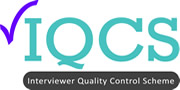 Awards Application Form 2018IQCS Best Interviewer Training and Development  Please send the completed form attached to an email to the IQCS administrator Gill Wareing: gill@iqcs.org. Closing date for applications is end of day, Friday November 2nd 2018Awards Application Form 2018IQCS Best Interviewer Training and Development  Please send the completed form attached to an email to the IQCS administrator Gill Wareing: gill@iqcs.org. Closing date for applications is end of day, Friday November 2nd 2018Awards Application Form 2018IQCS Best Interviewer Training and Development  Please send the completed form attached to an email to the IQCS administrator Gill Wareing: gill@iqcs.org. Closing date for applications is end of day, Friday November 2nd 2018Awards Application Form 2018IQCS Best Interviewer Training and Development  Please send the completed form attached to an email to the IQCS administrator Gill Wareing: gill@iqcs.org. Closing date for applications is end of day, Friday November 2nd 2018Awards Application Form 2018IQCS Best Interviewer Training and Development  Please send the completed form attached to an email to the IQCS administrator Gill Wareing: gill@iqcs.org. Closing date for applications is end of day, Friday November 2nd 2018Submission Title (will be used in publications) Submission Title (will be used in publications) Submission Title (will be used in publications) Submission Title (will be used in publications) Company name:Company name:Company name:Company name:Entrant details Entrant details Entrant details Entrant details NamePositionTelephoneMobile EmailAwards Application – Training and Development The cost of entry is £75 per submission. Organizations are limited to 1 entry per category. The award will go to the organisation demonstrating wholehearted commitment to interviewer-centric training and development with IQCS quality standards and the MRS Code of Conduct underpinning the whole process.

What the judges are looking for:Great feedback from Interviewer attendees on both the content and administration of the training (could be examples of post-training feedback forms). Promotion of the core IQCS values throughout the training Inclusion of relevant information on the MRS Code of Conduct and the GDPRInnovation and creativity in delivering the training – could be multi-media, PowerPoint, or through inter-activity Development of existing skills through targeted follow on training in response to monitoring feedback or the unique requirements of a specific type of work (e.g. probing skills, handling B2B Gatekeepers, qual interviewing)Strong focus on improving interviewer competence, confidence, engagement and morale, investing in the continual improvement of skills to ensure quality and aid interviewer retentionThe cost of entry is £75 per submission. Organizations are limited to 1 entry per category. The award will go to the organisation demonstrating wholehearted commitment to interviewer-centric training and development with IQCS quality standards and the MRS Code of Conduct underpinning the whole process.

What the judges are looking for:Great feedback from Interviewer attendees on both the content and administration of the training (could be examples of post-training feedback forms). Promotion of the core IQCS values throughout the training Inclusion of relevant information on the MRS Code of Conduct and the GDPRInnovation and creativity in delivering the training – could be multi-media, PowerPoint, or through inter-activity Development of existing skills through targeted follow on training in response to monitoring feedback or the unique requirements of a specific type of work (e.g. probing skills, handling B2B Gatekeepers, qual interviewing)Strong focus on improving interviewer competence, confidence, engagement and morale, investing in the continual improvement of skills to ensure quality and aid interviewer retentionThe cost of entry is £75 per submission. Organizations are limited to 1 entry per category. The award will go to the organisation demonstrating wholehearted commitment to interviewer-centric training and development with IQCS quality standards and the MRS Code of Conduct underpinning the whole process.

What the judges are looking for:Great feedback from Interviewer attendees on both the content and administration of the training (could be examples of post-training feedback forms). Promotion of the core IQCS values throughout the training Inclusion of relevant information on the MRS Code of Conduct and the GDPRInnovation and creativity in delivering the training – could be multi-media, PowerPoint, or through inter-activity Development of existing skills through targeted follow on training in response to monitoring feedback or the unique requirements of a specific type of work (e.g. probing skills, handling B2B Gatekeepers, qual interviewing)Strong focus on improving interviewer competence, confidence, engagement and morale, investing in the continual improvement of skills to ensure quality and aid interviewer retentionThe cost of entry is £75 per submission. Organizations are limited to 1 entry per category. The award will go to the organisation demonstrating wholehearted commitment to interviewer-centric training and development with IQCS quality standards and the MRS Code of Conduct underpinning the whole process.

What the judges are looking for:Great feedback from Interviewer attendees on both the content and administration of the training (could be examples of post-training feedback forms). Promotion of the core IQCS values throughout the training Inclusion of relevant information on the MRS Code of Conduct and the GDPRInnovation and creativity in delivering the training – could be multi-media, PowerPoint, or through inter-activity Development of existing skills through targeted follow on training in response to monitoring feedback or the unique requirements of a specific type of work (e.g. probing skills, handling B2B Gatekeepers, qual interviewing)Strong focus on improving interviewer competence, confidence, engagement and morale, investing in the continual improvement of skills to ensure quality and aid interviewer retentionThe cost of entry is £75 per submission. Organizations are limited to 1 entry per category. The award will go to the organisation demonstrating wholehearted commitment to interviewer-centric training and development with IQCS quality standards and the MRS Code of Conduct underpinning the whole process.

What the judges are looking for:Great feedback from Interviewer attendees on both the content and administration of the training (could be examples of post-training feedback forms). Promotion of the core IQCS values throughout the training Inclusion of relevant information on the MRS Code of Conduct and the GDPRInnovation and creativity in delivering the training – could be multi-media, PowerPoint, or through inter-activity Development of existing skills through targeted follow on training in response to monitoring feedback or the unique requirements of a specific type of work (e.g. probing skills, handling B2B Gatekeepers, qual interviewing)Strong focus on improving interviewer competence, confidence, engagement and morale, investing in the continual improvement of skills to ensure quality and aid interviewer retentionThe cost of entry is £75 per submission. Organizations are limited to 1 entry per category. The award will go to the organisation demonstrating wholehearted commitment to interviewer-centric training and development with IQCS quality standards and the MRS Code of Conduct underpinning the whole process.

What the judges are looking for:Great feedback from Interviewer attendees on both the content and administration of the training (could be examples of post-training feedback forms). Promotion of the core IQCS values throughout the training Inclusion of relevant information on the MRS Code of Conduct and the GDPRInnovation and creativity in delivering the training – could be multi-media, PowerPoint, or through inter-activity Development of existing skills through targeted follow on training in response to monitoring feedback or the unique requirements of a specific type of work (e.g. probing skills, handling B2B Gatekeepers, qual interviewing)Strong focus on improving interviewer competence, confidence, engagement and morale, investing in the continual improvement of skills to ensure quality and aid interviewer retentionThe cost of entry is £75 per submission. Organizations are limited to 1 entry per category. The award will go to the organisation demonstrating wholehearted commitment to interviewer-centric training and development with IQCS quality standards and the MRS Code of Conduct underpinning the whole process.

What the judges are looking for:Great feedback from Interviewer attendees on both the content and administration of the training (could be examples of post-training feedback forms). Promotion of the core IQCS values throughout the training Inclusion of relevant information on the MRS Code of Conduct and the GDPRInnovation and creativity in delivering the training – could be multi-media, PowerPoint, or through inter-activity Development of existing skills through targeted follow on training in response to monitoring feedback or the unique requirements of a specific type of work (e.g. probing skills, handling B2B Gatekeepers, qual interviewing)Strong focus on improving interviewer competence, confidence, engagement and morale, investing in the continual improvement of skills to ensure quality and aid interviewer retentionThe cost of entry is £75 per submission. Organizations are limited to 1 entry per category. The award will go to the organisation demonstrating wholehearted commitment to interviewer-centric training and development with IQCS quality standards and the MRS Code of Conduct underpinning the whole process.

What the judges are looking for:Great feedback from Interviewer attendees on both the content and administration of the training (could be examples of post-training feedback forms). Promotion of the core IQCS values throughout the training Inclusion of relevant information on the MRS Code of Conduct and the GDPRInnovation and creativity in delivering the training – could be multi-media, PowerPoint, or through inter-activity Development of existing skills through targeted follow on training in response to monitoring feedback or the unique requirements of a specific type of work (e.g. probing skills, handling B2B Gatekeepers, qual interviewing)Strong focus on improving interviewer competence, confidence, engagement and morale, investing in the continual improvement of skills to ensure quality and aid interviewer retentionThe cost of entry is £75 per submission. Organizations are limited to 1 entry per category. The award will go to the organisation demonstrating wholehearted commitment to interviewer-centric training and development with IQCS quality standards and the MRS Code of Conduct underpinning the whole process.

What the judges are looking for:Great feedback from Interviewer attendees on both the content and administration of the training (could be examples of post-training feedback forms). Promotion of the core IQCS values throughout the training Inclusion of relevant information on the MRS Code of Conduct and the GDPRInnovation and creativity in delivering the training – could be multi-media, PowerPoint, or through inter-activity Development of existing skills through targeted follow on training in response to monitoring feedback or the unique requirements of a specific type of work (e.g. probing skills, handling B2B Gatekeepers, qual interviewing)Strong focus on improving interviewer competence, confidence, engagement and morale, investing in the continual improvement of skills to ensure quality and aid interviewer retentionThe cost of entry is £75 per submission. Organizations are limited to 1 entry per category. The award will go to the organisation demonstrating wholehearted commitment to interviewer-centric training and development with IQCS quality standards and the MRS Code of Conduct underpinning the whole process.

What the judges are looking for:Great feedback from Interviewer attendees on both the content and administration of the training (could be examples of post-training feedback forms). Promotion of the core IQCS values throughout the training Inclusion of relevant information on the MRS Code of Conduct and the GDPRInnovation and creativity in delivering the training – could be multi-media, PowerPoint, or through inter-activity Development of existing skills through targeted follow on training in response to monitoring feedback or the unique requirements of a specific type of work (e.g. probing skills, handling B2B Gatekeepers, qual interviewing)Strong focus on improving interviewer competence, confidence, engagement and morale, investing in the continual improvement of skills to ensure quality and aid interviewer retentionSubmission Statement (Up to 500 words)Testimonials  (Please provide up to three testimonials)Additional AnecdotesSubmission Date and Entrant SignatureDate: Signature: Date: Signature: Date: Signature: Date: Signature: Date: Signature: Date: Signature: 